        ПОСТАНОВЛЕНИЕ	         КАРАР                    21.06.2016	г.Елабуга	     № 1364О внесении изменений в постановление Главы Елабужского муниципального района№ 206 от 07.06.2006г.В связи с  кадровыми  изменениями в составе комиссии по рассмотрению наградных материалов при Главе Елабужского муниципального районаПОСТАНОВЛЯЮ:1. Внести  изменения в постановление Главы Елабужского муниципального района от № 206 от 07.06.2006г «О создании комиссии по рассмотрению наградных материалов при Главе Елабужского муниципального района». 2. Утвердить состав комиссии по рассмотрению наградных материалов в новой редакции  (приложению №1). 3.  Отменить постановление Главы Елабужского муниципального района от 12.05.2016г. №916	    4. Контроль за исполнением настоящего распоряжения возложить на руководителя  аппарата Совета  Елабужского    муниципального      районаА.В. Романова.Глава                                                                                            Г.Е. Емельянов  Приложение № 1 к постановлению Главы      Елабужского муниципального района№ 1364 от 21.06. 2016 годаСОСТАВкомиссии по рассмотрению наградных материаловГЛАВА ЕЛАБУЖСКОГО МУНИЦИПАЛЬНОГОРАЙОНАРЕСПУБЛИКИ ТАТАРСТАН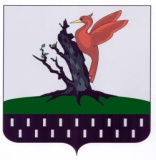 ТАТАРСТАН РЕСПУБЛИКАСЫАЛАБУГА  МУНИЦИПАЛЬРАЙОНБАШЛЫГЫ1.Романов Александр Владимирович- руководитель аппарата Совета  Елабужского муниципального района,  председатель комиссии;2.Сунгатуллина Зульфия Хафизовна-заместитель Главы Елабужского муниципального района, заместитель председателя комиссии;3.Гумерова Светлана Михайловна-главный специалист организационного отдела аппарата Совета Елабужского муниципального района, секретарь комиссии;Члены комиссии:Члены комиссии:Члены комиссии:Члены комиссии:4.Рыбакова Людмила Николаевна-заместитель руководителя Исполнительного комитета Елабужского муниципального района по социальным вопросам; 5.Марданов Рамиль Ильясович-Руководитель Исполкома г. Елабуга6.Тазиева Гузяль Минимулловна-начальник организационного отдела Совета Елабужского муниципального района;7.Волкова Олеся Вячеславовна-начальник отдела по работе с ОМС поселений Совета Елабужского муниципального района;8.Соколова Светлана Вильевна-директор Елабужского политехнического колледжа, депутат Елабужского районного Совета (по согласованию)9.Хабибуллин Эрик Наилович-Заместитель генерального директора по производству ОАО «Производственное объединение ЕлАЗ» (по согласованию)10.Вахитов Фарид Ильхамович-заместитель начальника НГДУ "Прикамнефть" по общим вопросам;(по согласованию)11.Ахметзянов Шафкать Гарифзянович-главный  врач  МБУЗ "Елабужская центральная районная больница"; (по согласованию)12.Зарипов Ривал Исмагилович-Начальник МКУ «Управление образования Исполнительного комитета Елабужского муниципального района», депутат Елабужского городского Совета (по согласованию)13.Сафин МарсИрегович-Депутат Елабужского городского Совета (по согласованию)14.Грахова НадеждаАлександровна-Председатель Совета ветеранов Елабужского муниципального района (по согласованию).